Культурный центр Вооруженных СилРоссийской Федерацииимени М.В. ФрунзеМ е т о д и ч е с к и й  о т д е лВООРУЖЕННЫЕ СИЛЫ – НАДЕЖНЫЙ ЩИТ РОССИИ (В ПОМОЩЬ ОРГАНИЗАТОРУ КУЛЬТУРНО-ДОСУГОВОЙ РАБОТЫ)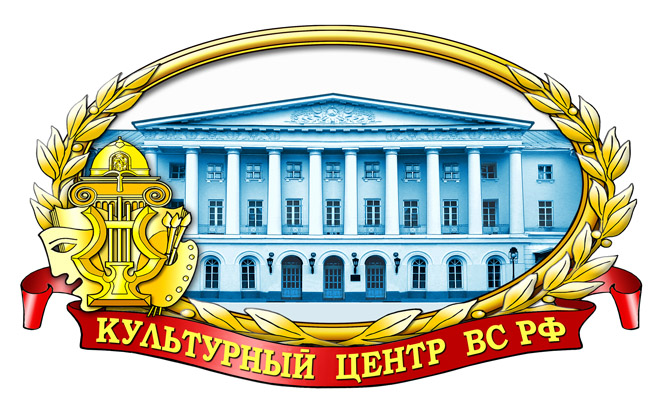 Москва2016 г.Предлагаемый методический материал обозначил своей целью в обобщенной форме показать роль и место учреждений культуры в жизнедеятельности армии, используя для этого весь арсенал культурно-досуговой работы.Связать историю зарождения регулярной армии с сегодняшним днем, показать героическое прошлое и настоящее, выделить из общего числа примеров мужества и отваги наиболее яркие – это задачи, которые поставили перед собой авторы данного пособия. Полагаем, что это поможет в выборе тематического материала, исходя из творческих и технических возможностей учреждения культуры, для организации конкретного мероприятия.Примеры честного служения Родине должны лечь в основу проводимых мероприятий. Над этим нужно работать постоянно.Ответственный за выпуск –начальник методического отделазаслуженный работник культуры Российской ФедерацииХробостов Д.В.Составители сборника:ведущий методистзаслуженный работник культуры Российской ФедерацииДмитриченко В.А.,начальник группы методикикультурно-досуговой работы заслуженный работник культуры Российской ФедерацииИванов Ю.Е.методисты: Стулова Н.В., Правдухина О.В., Рынзина Л.С.Компьютерная обработка материала:Стулова Н.В. Отзывы, предложения и пожелания просим направлять по адресу:129110, Москва, Суворовская площадь, 2Культурный центр ВС РФ, методический отделТелефоны: 8 (495) 681-56-17, 8 (495) 681-28-07,Факс: 8 (495) 681-52-20Россия – это имя святоХранили деды и отцы…И ныне ей нужны солдаты,Нужны отважные бойцы.Старинная солдатская песняВООРУЖЕННЫЕ СИЛЫ – НАДЕЖНЫЙ ЩИТ РОССИИЗащита Родины всегда была и во веки веков будет священным долгом настоящего гражданина и патриота. Военные – это, прежде всего, государственные люди и без их напряженной работы нет и не может быть сильной страны.Более чем тысячелетняя история России убедительно подтверждает это. Ведь почти половину каждого столетия страна находилась в состоянии борьбы с иноземными захватчиками. Во все времена русское воинство, начиная с княжеских дружин, стойко и надежно защищало Отечество.Исторические факты свидетельствуют и о том, что число захватчиков-агрессоров, зарившихся на русские земли, постоянно возрастало. Увеличивался и масштаб их набегов на Русь. Жизнь вынуждала совершенствовать военную организацию страны. Это выражалось в переходе от княжеских дружин к народному ополчению, затем к стрелецким формированиям и, наконец, к созданию регулярной армии. Так, уже при Иване Грозном (1550 г.) были заложены основы первого постоянного войска, имевшего признаки регулярной армии. Создателем же русской регулярной армии является Петр Великий.Полтавская битва (1709 г.), в ходе которой были разгромлены шведские войска, показала высокую боеспособность и воинское искусство русской регулярной армии. Крупная же морская победа над шведами (1714 г.) знаменовала рождение русского военно-морского флота. Победы армии под Полтавой и флота у мыса Гангут стали Днями воинской славы России, показателем ее боевой мощи на суше и на море. Россия обрела высокий политический авторитет, став влиятельной европейской державой.Петровские традиции стойкой военной защиты интересов и рубежей Отечества получили дальнейшее развитие в годы царствования Елизаветы и особенно Екатерины Второй. Весь восемнадцатый век вошел в отечественную историю как золотой век российской воинской славы. Русские войска покончили с угрозой прусской военной агрессии в ходе Семилетней войны. Они разгромили прусскую армию и заняли Берлин (1760 г.). Русская армия и флот во многих сражениях нанесли поражения турецким вооруженным силам, избавив родную землю от вражеских вторжений. При этом в состав нашей страны вошли Крым и Причерноморье. Россия существенно укрепила свои международные позиции, заняв достойное место в сообществе европейских государств.Тяжелым испытанием для русского народа и его армии явилось наполеоновское нашествие в 1812 году. К тому времени император Франции Наполеон захватил многие европейские страны. Совершая агрессию против России, он рассчитывал покорить ее и затем стать единоличным диктатором всей Европы. Для отражения этой опасности русские люди поднялись на всенародную Отечественную войну. Идея патриотизма объединила все слои русского общества, вдохновляла воинов и партизан на подвиги во славу Отечества. В Бородинской битве, сражениях у Тарутино, Малоярославца и на реке Березина наполеоновская армия была полностью истреблена. Остатки вражеских войск были изгнаны из страны.Важно отметить дальнейшие, исторически оправданные, действия российского государственного и военного руководства. Боевые действия русской армии были перенесены за пределы России, а не остановлены на границе. При этом преследовались не эгоистические цели и интересы, а стремление освободить народы Европы от наполеоновского гнета. Это было величайшее проявление освободительной миссии русского воинства, не раз осуществленное в последующие времена.Отечественная многовековая ратная история богата и разнообразна. Она ознаменована выдающимися победными сражениями в защиту Родины. Отмечая героическое прошлое, мы с гордостью называем имена военных деятелей, полководцев и флотоводцев, умноживших славу нашей страны. В их числе Александр Невский и Дмитрий Донской, Кузьма Минин и Дмитрий Пожарский.    Своим   воинским   искусством   прославились    Г. Потемкин и П. Румянцев, А. Суворов и М. Кутузов, Ф. Ушаков и П. Нахимов, М. Скобелев и А. Брусилов. Генералиссимус А.Суворов провел 200 боев и сражений и во всех одержал блистательные победы. Адмирал Ф.Ушаков из 40 проведенных им морских сражений не проиграл ни одного. Их боевой опыт, мастерство обучения и воспитания защитников Отечества широко используются в современных условиях. Один из примеров – деятельность суворовских и нахимовских училищ. Многие их выпускники на всю жизнь связали свою судьбу с армией и флотом, стали известными государственными и политическими деятелями.В нашей стране воздается дань благодарности и уважения всем, кто стоял на страже безопасности Родины, кто укреплял ее могущество и возвышал ее славу. При любых политических изменениях основное предназначение армии было и остается незыблемым – надежная защита страны от внешних врагов и угроз. Для сохранения своего суверенитета, свободы и независимости страна должна иметь могучие, хорошо подготовленные и технически оснащенные армию и флот. В годы Великой Отечественной войны 1941-1945 гг. советский народ, его армия и флот совершили беспримерный исторический, патриотический и интернациональный подвиг. Они сокрушили агрессоров – германский фашизм и японский милитаризм. Но путь к победе был трудным и долгим.22 июня 1941 года фашистская Германия, возглавляя блок союзных с нею государств, совершила разбойничье нападение на Советский Союз. Она располагала огромным превосходством в силах и средствах. Враг рассчитывал путем «молниеносной войны» разгромить СССР и проложить путь к мировому господству. Летом 1941 года наша страна оказалась в труднейшем положении. Врагу удалось продвинуться далеко в глубь советской территории.Советские войска, упорно обороняясь, сдержали, а затем остановили натиск противника. А осенью и зимой 1941 года на полях Подмосковья разыгралась битва, которой по масштабу и накалу боевых действий еще не знала мировая военная история. Под Москвой была разгромлена миллионная стратегическая группировка фашистских войск. Это было первое крупное поражение фашистов во второй мировой войне. А затем последовали победы в Сталинградской битве и в сражении на Курской дуге. Красная Армия добилась коренного перелома в Великой Отечественной войне. В мае 1945 года германский фашизм был повержен. 9 мая 1945 года стало Днем Победы и  Днем воинской славы России.В сентябре 1945 года под ударами Советских Вооруженных Сил капитулировала милитаристская Япония. С разгромом Японии победоносно закончилась Вторая мировая война. Советский народ, его армия и флот внесли решающий вклад в победу над агрессорами, в избавление человечества от угрозы фашистского порабощения.Главным творцом победы в Великой Отечественной войне был народ. А главным героем общенародной освободительной войны стал советский солдат. Советские воины всех национальностей до конца выполнили свой патриотический долг. Они проявили на фронтах массовый героизм, мужество и отвагу. Порой шли на самопожертвование, защищая Отечество. Более семи миллионов воинов были удостоены государственных наград. Более двенадцати тысяч самых смелых и отважных стали Героями Советского Союза, а более двух тысяч шестисот – полными кавалерами солдатского ордена Славы. Советский солдат не только отстоял свое Отечество, но принес свободу народам многих стран Европы и Азии.Выдающаяся роль в достижении Победы над фашизмом принадлежит советским полководцам и флотоводцам. На протяжении всей войны профессионально руководили боевыми действиями войск Ставка Верховного Главнокомандующего, возглавляемая И.В. Сталиным, и Генеральный штаб. Навсегда вошли в ратную историю страны имена Г.К. Жукова и А.М. Василевского, К.К. Рокоссовского и И.С. Конева, А.И. Антонова и Р.Я. Малиновского, С.К. Тимошенко и Л.А. Говорова, И.Х. Баграмяна и А.И. Еременко, Н.Г. Кузнецова, А.Г. Головко и многих других выдающихся военачальников. На полях сражений и на морях они доказали превосходство советского военного искусства. Их военное наследие творчески используется сейчас в обучении и воспитании воинов армии и флота.Победа Советского Союза в Великой Отечественной войне носит поистине исторический характер. Она и поныне не утратила своего значения. А героические подвиги защитников Отечества являются для нынешних поколений бесценным примером преданного служения Родине. Говоря обо всем этом, необходимо всегда помнить о великой цене Победы, о поучительных уроках Великой Отечественной войны.Важнейший из них – всемерно укреплять обороноспособность страны, боевую мощь армии и флота, не допускать благодушия и беспечности. Мы дорого заплатили за Победу. Миллионы воинов не вернулись с полей войны. Враг был жесток и коварен. Фашисты беспощадно бомбили мирные города и села, расстреливали неповинных людей, в лагерях смерти уничтожали тысячи и тысячи советских граждан. Совершенно недопустимо забывать об этом и предавать забвению трагическое прошлое. Память о жертвах войны взывает к бдительности в отношении коварных замыслов недругов нашей Родины.Этого требует от нас и сложившаяся в мире военно-политическая и военно-стратегическая обстановка сложная, противоречивая и опасная. Важно учитывать, что угрозы и вызовы, предопределившие такой характер международной ситуации, реализуются не только сугубо военными средствами. В этих целях широко используются политико-дипломатические и экономические возможности, борьба за обладание энергоресурсами, информационно-психологические подрывные действия, вмешательство во внутренние дела других стран и т.д.В условиях продолжающейся глобализации международных политических и экономических отношений наблюдается острое противодействие. США, используя огромную военную и экономическую мощь, упорно стремятся навязать мировому сообществу свое лидерство, диктовать ему свою волю, утвердить силой «однополярный мир». Угрозой международной безопасности остается терроризм. Его лидеры предпринимают крайне опасные попытки к обладанию оружием массового поражения. Имеются факты слияния международного и национального терроризма. В частности, из-за рубежа поступает поддержка боевиков и экстремистов. Некоторые страны Запада в борьбе с терроризмом придерживаются двойных стандартов. Ситуация в мире и наша безопасность, в частности, объективно во многом зависят от уровня отношений между Россией и США – ведущими ядерными державами. Однако в них, наряду с ограниченными сферами сотрудничества, наблюдается охлаждение и нарастание сложных отношений.США не могут смириться с тем, что Россия проводит самостоятельную политику, стойко отстаивает свои национальные интересы. Америке хотелось бы видеть Россию своим партнером, но партнером младшим, ориентирующимся на ее позиции, оставаясь податливым поставщиком сырья. Не прекращаются попытки давления на Россию, вмешательства в ее внутренние дела. В последнее время страны Запада развернули против России и интенсивно ведут враждебную информационно-психологическую войну. Ее цель – подорвать растущий престиж и крепнущие позиции России на международной арене, извратить сущность российской внутренней, внешней и особенно оборонной политики. Массированная подрывная пропаганда стремится расшатать политическую стабильность в нашей стране, породить у россиян недоверие к власти и негативное отношение к Вооруженным Силам.С учетом многообразия угроз и вызовов Россия уверенно и настойчиво решает задачи защиты своих национальных интересов и безопасности. Она, прежде всего, укрепляет свое внутреннее положение. Принимаются меры по перестройке сырьевой структуры экономики, ускоренному развитию промышленности, транспорта, аграрного сектора. Реализуются национальные проекты, являющиеся началом глубокой реформы социальной сферы.Активно и настойчиво осуществляется многовекторная внешняя политика, нацеленная на предотвращение войн и военных конфликтов, нейтрализацию угроз и вызовов. Россия стремится строить равные и ровные, взаимовыгодные отношения со всеми странами, отдавая приоритет Содружеству независимых государств.В современных условиях, когда выросла напряженность, чрезвычайно важно укреплять оборонную мощь страны, боеспособность и боеготовность Вооруженных Сил. В этом отношении незыблем принцип: «Сильная армия – сильная Россия». Успех военного строительства во многом зависит от уровня развития военной науки. Это предопределило необходимость разработки новой военной доктрины. Она призвана определять конкретные пути и средства укрепления военной безопасности, исходя из сложившейся военно-политической и военно-стратегической обстановки, а также масштаба и характера вызовов современности. Военное строительство должно вестись и ведется так, чтобы Вооруженные Силы могли адекватно реагировать на любые угрозы. Проведена серьезная работа по реорганизации центральных военных органов. В итоге повысилась их оперативность и аргументированность в принятии стратегических решений. Оптимизированы состав, структура и численность Вооруженных Сил. Упор сделан на повышение качественных параметров жизнедеятельности армии и флота. В целом успешно решается задача развития и укрепления Вооруженных Сил, способных надежно обеспечивать безопасность страны.Следует отметить отрадный факт: в армии и на флоте сохранилась тенденция к повышению интенсивности боевой подготовки. Только в процессе боевой учебы достигается выучка личного состава, повышается командирское мастерство офицеров и генералов, отрабатываются вопросы взаимодействия в бою. Увеличилось количество командно-штабных и тактических учений. Вошло в практику проведение крупномасштабных учений.Большое значение для подъема боеспособности войск и сил имеет обеспеченность их современной военной техникой и вооружением. Это материальная основа боевой готовности армии и флота. Значительно вырос объем государственного оборонного заказа. Это позволяет осуществить поставки новых и модернизированных образцов военной техники и вооружения. Они прежде всего предназначены для сил общего назначения.Осуществляются конкретные меры по реорганизации системы военного образования. Она становится единой для всей военной организации государства. Возрастает качество подготовки военных кадров. Все это повысит стабильность кадров в армии и на флоте, что позитивно скажется на их боеспособности. Активизировалась воспитательная работа в армии и на флоте. Упор в ней делается на патриотическое и духовно-нравственное воспитание военнослужащих, гражданского персонала и членов их семей. Она формирует высокую личную ответственность, укрепляет воинскую дисциплину и правопорядок, повышает боеспособность и боеготовность.Значительно усилилось внимание общества к нуждам и проблемам Вооруженных Сил. В стране настойчиво и последовательно осуществляются многие программы по их укреплению, повышению способности гарантированно обеспечивать безопасность нашей Родины.Воины армии и флота, верные патриотическому долгу и боевым традициям старших поколений, бдительно оберегают мир и созидательный труд российского народа. Они совершенствуют свое воинское мастерство, укрепляют дисциплину и правопорядок, поддерживают высокую боеспособность и боеготовность российских Вооруженных Сил.ДНИ СЛАВНЫХ ПОБЕДДнями воинской славы России являются дни славных побед, которые сыграли решающую роль в истории России и в которых российские войска снискали себе почет и уважение современников и благодарную память потомков.Историческая справка:18 апреля 1242 г. – День победы русских воинов князя Александра Невского над немецкими рыцарями на Чудском озере (Ледовое побоище).21 сентября 1380 г. – День победы русских полков во главе с великим князем Дмитрием Донским над монголо-татарами в Куликовской битве.7 ноября 1612 г. – День освобождения Москвы от польских интервентов силами народного ополчения под руководством Кузьмы Минина и Дмитрия Пожарского.10 июля 1709 г. – День победы русской армии под командованием Петра I над шведами в Полтавском сражении.9 августа 1714 г. – День первой в российской истории морской победы русского флота под командованием Петра I над шведами у мыса Гангут.7 июля 1770 г. – День победы русского флота над турецким в Чесменском сражении.24 декабря 1790 г. – День взятия турецкой крепости Измаил русскими войсками под командованием А. В. Суворова.1 сентября 1790 г – День победы русской эскадры под командованиемФ.Ф. Ушакова над турецкой эскадрой у мыса Тендра.8 сентября 1812 г – День Бородинского сражения.1 декабря 1853 г. – День победы русской эскадры под командованием П. С. Нахимова над турецкой эскадрой у мыса Синоп.23 февраля 1918 г. – День защитника Отечества.5 декабря 1941 г. – День начала контрнаступления советских войскпротив немецко-фашистских войск под Москвой.2 февраля 1943 г. – День разгрома советскими войсками немецко-фашистских войск в Сталинградской битве.23 августа 1943 г. – День разгрома советскими войсками немецко-фашистских войск в Курской битве.27 января 1944 г. – День снятия блокады Ленинграда.14 февраля 1943 г. – Освобождение Ростова-на-Дону.9 мая 1945 г. – День Победы советского народа в Великой Отечественной войне 1941-1945 гг. над немецко-фашистской Германией.2 сентября 1945 г. – Окончание Второй мировой войны.РУССКАЯ СЛАВА(литературно-музыкальная композиция,посвященная истории Вооруженных Сил России)ПРОЛОГЗрительный зал Дома офицеров (клуба части). В аудиозаписи или в исполнении оркестра звучит марш. Занавес закрыт. Авансцена ярко освещена.Диктор (по радио, на фоне приглушенного звучания марша).В Указе Президента России «О создании Вооруженных Сил Российской Федерации» подчеркивается необходимость использования лучших боевых и героических традиций отечественной армии. Новая армия, которую мы строим, должна впитать в себя все лучшее, что создала наша военная история. Без этого нельзя укрепить силу российского государства.1-й ВЕДУЩИЙ (на авансцене, в современной военной форме):На Руси не за карьеруНе за славу и корыстьШли под пули офицеры,Шли в окопы землю грызть.Уходили офицеры,Чтобы Родину сберечьЗа Отечество и веруШли под сабли и картечь.Как говорено, вовек –Ведь никто так Русь не любит,Как военный человек.Эпизод первый. Русская армия.Открывается занавес. На сцене мужская вокальная группа военнослужащих в головных уборах русской армии (в треуголках петровских времен или в киверах).Вокальная группа исполняет старинную солдатскую песню (фрагмент песни). Выходит Рассказчик (он в форме офицера или солдата русской армии).Подходит к микрофону.1-й РАССКАЗЧИК: Строительство русской армии шло самостоятельным путем и имело много оригинального и самобытного. По ряду вопросов военного строительства русская армия была впереди армий других стран Европы, хотя и испытывала на себе их влияние. Важную роль в преобразовании русского войска сыграли военные реформы Ивана Грозного. В конце XVII – начале ХVIII века в России Петром I была создана регулярная армия, основанная на рекрутской повинности. В армии были приняты передовые принципы обучения и воспитания войск, закрепленные Уставом воинским 1716 года, учреждены военные школы. В России во второй половине ХVIII века был создан Генеральный штаб, появились егерская пехота, гаубичные орудия – единороги, на военное время создавались корпуса и армии. Полководцы П.А.Румянцев, П.С. Салтыков, А.В.Суворов развили передовые петровские традиции обучения войск, что способствовало блестящим победам русской армии в Семилетней войне 1756-1763 гг., Великой Отечественной войне 1812 года и русско-турецких войнах XVIII-XIX веков. После отмены крепостного права русская армия была превращена в массовую армию, основанную на всеобщей воинской повинности. Из героических действий русской армии нужно отметить Бородинское сражение 1812 года между русской и французской армиями. Во главе русской армии был М.И.Кутузов, французами командовал Наполеон I. Совершив Тарутинский маневр, русские войска начали изгнание Наполеона из России.Вокальная группа исполняет песню «Бородино». Стихи М. Ю. Лермонтова, музыка народная. 	Хрестоматия русской народной песни. Издание третьеСоставитель: Л. Меканина Редакция: В. Бекетова. 1991.М., "Музыка".1-й РАССКАЗЧИК:Блестяще провели русские войска в 1916 году Брусиловский прорыв. Главнокомандующим Юго-Западным фронтом был А.А. Брусилов. Прорыв позиционной обороны австро-венгерской армии – это новая форма, примененная Брусиловым, получила развитие в последующие годы 1-й мировой войны, в частности, в компании 1918 года на Западном фронте.2-й РАССКАЗЧИК (в форме русского морского офицера или матроса):Первую попытку создания постоянного военного флота на Балтийском море предпринял Иван Грозный. Начало создания регулярного ВМФ относится к концу XVII в., когда по указу Петра I в целях борьбы за выход к Азовскому и Черному морям в 1695-1696 гг. на р. Воронеж был построен Азовский флот. В его составе были парусные и гребные суда. В ходе Северной войны 1700-1721 гг. Петр I стал создавать «полки морских солдат», положив начало морской пехоте. В конце XVIII века был создан Черноморский флот. В ходе героической Севастопольской обороны 1854-1855 гг. русские моряки показали выдающийся пример активной защиты Родины с суши и моря. Русские моряки прославили Россию на века!Занавес закрывается. Свет на авансцене.1-й ВЕДУЩИЙ: Какое прекрасное имя – Россия!Мы с именем этим добрей и сильней.В нем ветер надежды и дни фронтовые,И шорох берез, и печаль журавлей.Эпизод второй. Красная Армия.Открывается занавес. На сцене мужская вокальная группа военнослужащих в головных уборах красноармейцев (буденовках). Вокальная группа исполняет песню «Песню о тачанке» (К. Листов и М. Рудерман) (фрагмент песни).3-й РАССКАЗЧИК (в форме красноармейца):Вечные истории страницыПишутся железом и огнем.Алые колышутся зарницы,Алый флаг в порыве буревом.И под ним, горды и непреклонны,Строгие трехгранные штыки,Четкие и быстрые колонны –Первой Красной Армии полки.3-й РАССКАЗЧИК (продолжает):В 1935-39 гг. был осуществлен переход от смешанной к кадровой системе организации Вооруженных Сил. Кроме ранее существовавших Балтийского и Черноморского, были созданы Тихоокеанский (1935 г.) и Северный (1937 г.) флоты. Красная Армия отбила все попытки нападения на нашу страну и постоянно совершенствовалась и крепла. С Красной Армией мы выстояли и победили в грозные годы Великой Отечественной войны.На экране видеозапись момента (эпизода) Великой Отечественной войны (по усмотрению постановщика композиции).2-й ВЕДУЩИЙ (старший офицер, ветеран):Старшины, лейтенанты, генералы,Полковники, солдаты, капитаны.С войны суровой срок прошел немалый –Теперь мы с вами просто ветераны.Мы собрались сегодня в этом зале,Как на поверку личного состава.Как фронтового времени полпреды –И рассказать о нем наш долг и право.1-й ВЕДУЩИЙ (молодой офицер):А мы несправедливы к ним порою,К ним, ветеранам, что растили нас,Они уходят, унося с собоюДля жизни нужный нам боезапас.Они же наши судьбы и событья,Герои легендарного пути…Дела их – по сыновьи оцените –Из наших рук грядущему расти.Пусть встанет в строй история живая –Она в походах пригодится нам,Как завтра наша юность боеваяПонадобится нашим сыновьям.Исполняется песня «Виват, Победа!» музыка и слова В. Мазура. Эпизод третий. Советская Армия.4-й РАССКАЗЧИК (в форме офицера Советской Армии):С февраля 1946 года официальное наименование нашей армии – Советская Армия. Теперь в ряды защитников Родины встали сыновья и внуки ветеранов. Они верны героическим традициям Красной Армии, нашей Родины. И каждый раз, когда того требуют интересы безопасности страны, наш офицер и солдат предстает как воин-патриот. Он бесстрашно повторяет подвиги дедов и отцов.Открывается занавес. На сцене мужская вокальная группа военнослужащих в головных уборах-касках (фуражках). Исполняется песня «Красная Армия – Советская  Армия»  композитора  Б. Александрова  на  слова Е. Долматовского или песня А. Пахмутовой на слова М. Львова «Поклонимся великим тем годам».4-й РАССКАЗЧИК:	Воины Советской Армии успешно выполняли интернациональный долг в Афганистане и проявили мужество и героизм.1-й ВЕДУЩИЙ:Бой гремел в окрестностях Кабула,Ночь светилась всплесками огня…Не сломало нас и не согнуло, –Видно, люди крепче, чем броня.Мы не дипломаты по призванью –Нам милей братишка-автомат,Четкие команды приказаньяИ в кармане парочка гранат.Пронеслася пыль в Афганистане,Вихрем чьи-то жизни прихватив.Пусть им вечным памятником станетЭтой песни простенький мотив.Вокальная группа исполняет песню «Зовут в Афганской стороне…» (сборник «Время выбрало нас», Москва, Военное издательство).4-й РАССКАЗЧИК:Так уж было, что история России – это история военного подвига. Мы помним об этом. Так было много лет назад, когда защищали Родину от фашизма, так было когда русские мальчишки гибли на афганской земле, так было в чеченскую компанию, так было когда военнослужащие наших Вооруженных Сил решали правительственную задачу на территории Северного Кавказа, мужественно выполняя свой воинский долг. Подвиг, совершенный псковскими десантниками, стоит в одном ряду с подвигами русских воинов на льду Чудского озера, на Бородинском поле, при обороне Севастополя, у стен Москвы и под Сталинградом. 6-я рота отдала жизнь за Россию. И поэтому ее подвиг бессмертен! И мы славим их!1-й Ведущий:Крылатая пехота не вышла из огняПрости, 6-я рота, Россию и меня,Погибшая, бессмертной ты стала наяву,В бою под Улус-Кертом,Как в битве за Москву.Прощай, 6-я рота,Ушедшая в века, бессмертная пехотаНебесного полка.Эпизод четвертый. Российская Армия.5-й РАССКАЗЧИК (офицер Российской Армии):В мае 1992 года объявлены Указы Президента Российской Федерации «О создании Вооруженных Сил РФ», «О вступлении в должность Верховного Главнокомандующего Вооруженными Силами РФ», распоряжение Президента РФ «Об организационных мерах по созданию Министерства обороны РФ и Вооруженных Сил РФ».История России, ее уникальное географическое положение и внешне- политическая обстановка, наличие на ее территории колоссальных запасов природных богатств объективно обязывают Российскую Федерацию надежно обеспечивать свою защиту, иметь мощные Вооруженные Силы. Они нужны для того, чтобы ни у кого в мире не возникло соблазна посягнуть на ее независимость, строить отношения с нашей страной с позиции силы.1-й ВЕДУЩИЙ Мы служим Родине, народуОт славных дней и на века.Мы все друзья, мы все солдатыРоссийской Армии войска.Дух боевой, мораль и дружбаВсегда в солдатах высока.Вдвойне крепить все это нужноВ Российской Армии, в войсках.Где разбушуется стихия,Бывает в доме где беда,Всегда нужны, нужны солдатыРоссийской Армии войска.На экране эпизоды из фильма о современных войсках Российской Армии.(по усмотрению постановщика композиции).Все участники композиции исполняют песню «Мы – армия народа».Слова Р.Рождественского, музыка Г.Мовсесяна.«Мы – армия народа»Стоим мы на посту повзводно и поротно, Бессмертны, как огонь, спокойны, как гранит.Мы – армия страны, мы – армия народа, Великий подвиг наш история хранит.Припев:Не зря в судьбе алеет знамя,Не зря на нас надеется страна.Священные слова: «Москва за нами!»Мы помним со времён Бородина.Вручили нам отцы всесильное оружье. Мы Родине своей присягу принесли.И в жизни нам дана единственная служба: От смерти заслонить грядущее Земли.Припев.Не надо нас пугать, бахвалиться спесиво, Не стоит нам грозить и вновь с огнём играть. Ведь если враг рискнёт проверить наши силы, Он больше ничего не сможет проверять.Припев.См.: песенник «Солдатские строевые песни» /Составитель М.Д. Черток.– М.: «Канон+» РООИ «Реабилитация», 2013. – 272 с.МЕТОДИЧЕСКИЕ СОВЕТЫДанная композиция – это действие, где в едином потоке поэтических, музыкальных и зрительских образов, режиссерских решений и сценического оформления раскрывается основная идея. Композиция поделена на эпизоды, но сюжетная линия ее не должна прерываться, а каждый эпизод должен логически переходить в следующий, плавно и последовательно. Сценическое воплощение зависит от жанрового разнообразия коллективов, а также от технических возможностей. Сценарием предусмотрена небольшая театрализация (головные уборы, военная форма разных времен и т.п.) Можно увеличить некоторые эпизоды, где рассказать и показать службу и быт своей воинской части, подразделения. Можно включить в композицию фрагменты художественных или документальных фильмов, а также произведения самодеятельных авторов своей части. ЛЮДИ ДОЛГА И ЧЕСТИ(сценарий вечера-портрета, посвященногоофицеру передового подразделения)Фойе и зрительный зал Дома офицеров (клуба части) красочно оформлены. В фойе развернуты: иллюстративно-книжная выставка «Боевым традициям верны»; выставки рисунков, чеканки, коллекции участников различных кружков и клубов по интересам: (филателистов, филокартистов, нумизматов и т.п.); фотогазеты, рассказывающие о жизни воинов части; выставка фотопортретов лучших офицеров; фотобюллетени, посвященные чествуемому офицеру.Играет духовой оркестр. В паузах по местной трансляционной радиосети звучат песни российских композиторов о Родине, армии, о славе ратного труда.При входе в фойе и зал гостей встречают активисты и приглашают всех присутствующих пройти в фойе и осмотреть выставки, фотогазеты, стенды.Оформление сцены:  на портале слева – красочный плакат со словами:Признание народа,Что может быть краше!Достойнее этой не знаю наград.И дорого всем, рядовому и маршалу,Высокое звание – российский солдат! справа – фотопортрет чествуемого офицера.В глубине сцены – киноэкран. На авансцене столики с цветами.В зале медленно гаснет свет. На экране кадры документальных фильмов, посвященных Российской Армии одновременно звучит фонограмма песни о командире из фильма – «Я – Шаповалов Т.П….» (муз. Е. Птичкина)Заканчиваются кинокадры, умолкает песня. Дается полный свет. За столиками у микрофона – ведущие.ВЕДУЩИЙ: Здравствуйте, дорогие друзья!Сегодня мы посвящаем вечер-портрет одному из наших товарищей. Одному из тех, смыслом жизни которого стало служение и защита нашей Родины – России.ВЕДУЩАЯ: Мы посвящаем наш вечер командиру отличного подразделения (воинское звание, фамилия, имя, отчество офицера).Ведущий приглашает чествуемого подняться на сцену. Звучит музыка, офицер в парадной форме одежды поднимается на сцену и занимает почетное место за столиком.ВЕДУЩИЙ: Уважаемый (имя, отчество офицера), поэт Феликс Чуев написал замечательное стихотворение. Я думаю, что его строчки относятся к Вам, ко всем Вашим друзьям в военной форме. Позвольте, я его прочту:Я хочу, чтобы гордостьБыла за страну,чтоб красивым был прожитый день,чтоб заснуть у хорошего чувства в плену,вспоминая хороших людей.Я гордиться хочу!Я для этого роси готовил себя для побед,потому что изведалдо счастья, до слез:выше славы Отечества – нет.ВЕДУЩАЯ:	 Дорогие друзья! В этот праздничный вечер, нам хотелось бы вместе с вами «перелистать» страницы жизни героя нашего сегодняшнего торжества, жизни прекрасного человека, любящего мужа и отца, заботливого командира.Свет постепенно гаснет. На экране кинокадры о просторах нашей Родины (киномонтаж).  Одновременно  звучит  песня  «Уголок  России»  композитора В. Шаинского. Постепенно музыка убирается, кинокадры идут в тишине (без музыки). Ведущая коротко рассказывает биографию офицера. По окончании кинокадра дается полный свет.На сцену выходят три чтеца – участники художественной самодеятельности (девушка и двое юношей поют на мотив популярных песен).ПЕРВЫЙ ЧТЕЦ:	Рассказать хотим мыО солдатской жизни.Пригласить вас, зрители,В прошлое на миг.Вы сейчас увидите, Вы сейчас услышите,Как служил Отчизне.И каких успехов офицер достиг.ВТОРОЙ ЧТЕЦ:	И улыбка в этот вечерПусть коснется ваших глаз,Принимайте с пониманиемЭтот шуточный рассказ.ТРЕТИЙ ЧТЕЦ:	Страничка первая – выбор пути.Все расходятся по сцене, как бы организуя гулянье. Выходит молодой парень и поет:Как родная меня мать провожала,Сразу вся моя родня набежала…ДЕВУШКА (в роли матери):Ах, куда ты наш родной, ах куда ты?Не ходил бы ты сынок во курсанты…ПАРЕНЬ:А мне говорят:-Куда пошел?- В военной карьере.- Ты что нашел?А я говорю:- Служить пойдуБез армии я не могу.Все уходят. Остается один чтец. На сцене появляются четверовоеннослужащих: трое в погонах курсантов, четвертый с погонами старшины. «Курсанты», как бы моют полы, среди них прохаживается «старшин».ЧТЕЦ:Во году то было 19…..На начале курсантской юности,На закате счастливого отрочества.Во граде то было…………………,В ……………военном училище.Не сокол летал по поднебесью –Старшина прохаживался по казармеИ курсантов бедовых поучивал:«СТАРШИНА»: Вы трудитесь, добры молодцы,Поработайте, курсантики,Буйные головушки.Помойте полы дубовые,Потрите брюки казенные,Испытайте науку солдатскую.Не просто стать командирамиСилу командирскую добываючи.А трудитесь вы, не жалея рук,Не щадя своих буйных головушек.Звучит сигнал трубы «Сбор». Все убегают. На сцене два чтеца.ПЕРВЫЙ ЧТЕЦ:  Страничка вторая – лейтенантская юность.Все с годамиИ опыт и смелостьСлужба бросит На чаши весов…-Взвод, «равняйсь»!Командирская зрелостьНачинается с этих азов.ВТОРОЙ ЧТЕЦ:	Приехал я в отпускБравый лейтенантЗастенчивый и ….важный,И на погонах алый кантДве звездочки на каждом.Выходят девушки, становятся полукругом, а перед ними, не спеша, проходит молодой лейтенант.ДЕВУШКИ ПОЮТ:	И стояли девушки у обочин,Лейтенанты нравились девушкам очень,						очень.Но, когда и где ты не живи,Только двое созданы для любви…ОДНА ИЗ ДЕВУШЕК: Страничка третья – семейная.Все хором: «Ах, любовь!…» (расходятся по сцене). Свет затемняется, на экране с обратной стороны подсветка: силуэты парня и девушки, сцена свидания. Звучит фонограмма лирической песни.ПЕРВЫЙ ЧТЕЦ:	Если двое нашли друг друга,То теперь их не разлучить.ВТОРОЙ ЧТЕЦ:		Заполярные зори, Приморья просторы,Каракумский песок, белорусская гать.Вместе вы, и теперь через реки и горы.ВЕДУЩИЙ:	Нелегок наш армейский быт, и не каждому, и не сразу раскрывается смысл таких слов: «Семья – опора в воинской службе». И действительно, семья военнослужащего становится опорой и поддержкой. И наш рассказ (имя, отчество чествуемого) был бы не полным, если бы мы не сказали о том, что всегда рядом с ним его жена, верная спутница его жизни (имя, отчество жены) и дети (имена).ВЕДУЩАЯ:	Уважаемая (имя, отчество жены)! Просим вас и детей подняться к нам на сцену.После того, как жена и дети заняли места за столиками, к ним обращается ведущий.ВЕДУЩИЙ:	Позвольте сказать сегодня большое спасибо Вам, той, которая всегда рядом с мужем, вместе делит с ним радости и горести. Это о Вас и других женах военнослужащих очень хорошо сказал поэт:Низко кланяюсь вам,Офицерские жены.В гарнизонах, на точках,Вдали от Москвы,Непреклонен устав,И суровы законы,По которым живете и служите вы.После этих слов солдаты преподносят букет цветов жене чествуемого.ВЕДУЩАЯ: 	Есть неплохие стихи и о наших детях:Наши дети рождаютсяНе в покое родильного дома,А порой в гарнизонной санчастиОбретают гражданства права,И годам к четыремНашим детям отлично знакомы,Что такое ученья, поход, замкомвзводИ другие «мужские» слова.ВЕДУЩИЙ:	А сейчас, страничка четвертая – командирская зрелость.ЧТЕЦ:А в личном деле ему бы так написать:Служил стране, как сердцу было велено.Профессия? – Отчизну защищать!Заслуги? – Верность Родине – России!Свет гаснет (убирается). На экране демонстрируется любительский кинофильм (проецируются фотографии, слайды), рассказывающий о боевой подготовке, обслуживании техники, о спорте, художественной самодеятельности и других формах работы роты.В это время звучит стихотворение:ЧТЕЦ: Мы по плоти и духуПитомцы народа.От зеленого поляПогоны у нас.Пусть эмблемы на нихИ различного рода,Только сущность однуВ них вложила страна.Мы не можем ни жить,					У любого из насНи работать вполсилы					Есть и поле сраженья,Или, руки сложив,					и заботы такие,Ждать погожей весны.					Что рвут на куски.Содержание наше					Мы всегда и вездеНе в форме красивой -					В постоянном движеньиМы едины сознаньем					Время дарит нам раноИ этим сильны.						Седые виски.На последних словах все участники художественной самодеятельности дарят цветы офицеру и членам его семьи.В это время из зала на сцену поднимается командир части. Командир приветствует славную офицерскую семью, рассказывает о службе чествуемого, характеризует его как грамотного офицера, принципиального, последовательного в словах и поступках, говорит о близости к людям, его высоких нравственных качествах, о беззаветной преданности делу.Затем зачитывается приказ по части о поощрении чествуемого и передовых офицеров, прапорщиков, солдат и сержантов воинской части.После зачтения приказа ведущий обращается к офицеру.ВЕДУЩИЙ: Уважаемый (имя, отчество)! Просим Вас рассказать о службе. Что Вы считаете главным в своей работе? Какие качества Вы стремитесь воспитать у своих подчиненных?Выступление чествуемого офицера.ВЕДУЩИЙ: Вся служба, вся жизнь офицера – это постоянное проявление твердого духа, высокого благородства, готовности к любым испытаниям. Сколько офицеров, уже в мирное время, выполняя свой воинский долг, снискали себе заслуженную славу, удостоились государственных наград. Немало их в нашей части. Это (называет фамилии, имена и отчества награжденных офицеров).ВЕДУЩИЙ: Друзья! Сегодня на нашем вечере присутствуют сержанты и солдаты подразделения, которым командует награжденный. Им слово.На сцену поднимаются солдаты и сержанты подразделения. Один из сержантов (солдат) рассказывает о своем командире, о его отношении к личному составу, приводит конкретные примеры. Воины дарят семье чествуемого сувениры, изготовленные своими руками и спускаются в зал. На сцене остается чтец-участник художественной самодеятельности.ЧТЕЦ:… в том заслугакомандиров наших,Что, не жалея времении сил,Они тебя растятбойцом бесстрашным,Чтоб ты в любом сраженьипобедил.С тобою командирв пути нелегком,Он ясно видиткаждый твой просчет.Примером личным,вдохновенным словомУверенность вселяет и ведет.В жару и стужу,под дождем и ветромНаучит брать крутыерубежи.И ты егополюбишь беззаветно,Поймешь всю красоту его души.Почувствуешь,как возмужал и вырос,И скажешь брату младшему потом:- Равнение держи на командира! –Таков у наших воинов закон.(И. Лашков)ВЕДУЩАЯ: 	Уважаемые товарищи! Наш вечер закончен. Позвольте нам еще раз поблагодарить (воинское звание, фамилия, имя и отчество чествуемого) за отличную службу. Мы желаем ему и его семье счастья, здоровья и всего самого хорошего.ВЕДУЩИЙ:	Всего вам доброго, друзья, до новых встреч!Ведущие объявляют, что после небольшого перерыва состоится концерт участников художественной самодеятельности части (гарнизона).МЕТОДИЧЕСКИЕ РЕКОМЕНДАЦИИВечер-портрет является эффективной и действенной формой пропаганды передового опыта. Это не только день признания заслуг, но и школа передачи передового опыта.Данный сценарий является примерным, поэтому он может быть взят за основу. Организаторам нужно умело использовать при подготовке и проведении вечера коллективный рассказ и интервью, кинофрагменты, документальные и любительские фильмы, фоторепортажи и зарисовки из повседневной жизни, магнитофонные записи, выступления участников художественной самодеятельности. Использовать все имеющиеся средства идейного и эмоционального воздействия.В ходе проведения вечера возможны изменения данного сценария, но канва его проведения должна быть сохранена. Выступления на вечере могут быть не только командира, но и сослуживцев, друзей чествуемого. Возможен элемент неожиданности: встреча с родителями, товарищами по учебе или работе до призыва в армию, с сослуживцами по другим местам службы и т.п.Можно использовать поэтические и музыкальные произведения местных авторов. Если есть возможность, пригласить для выступления через военно-шефские комиссии и артистов.Проведение любого вечера-портрета должно стать индивидуальным и неповторимым, здесь есть широкое поле деятельности для их организаторов. ВОПРОСЫ ВИКТОРИНЫ.1.Назовите великих русских полководцев. (, , , Суворов Александр Васильевич, Кутузов Михаил Илларионович, Раевский Николай Николаевич, Барклай-де-Толли Михаил Богданович, Багратион Пётр Иванович, Скобелев Михаил Дмитриевич, Чапаев Василий Иванович, Тухачевский Михаил Николаевич, Жуков Георгий Константинович, Рокоссовский Константин Константинович).2. Какие ордена были названы именами русских полководцев? (Орден Александра Невского, учрежден в XVIII в., ордена Суворова и Кутузова, ими награждали во время Великой Отечественной войны).3. Какие бывают танки? (Тяжелые, легкие, средние, плавающие).4. Назовите день рождения Красной Армии. 15(28) января 1918 года был подписан декрет СНК об организации Рабоче-Крестьянской Красной Армии (РККА), 29 января (11 февраля) – Рабоче-Крестьянского Красного Флота (РККФ).23 февраля 1918 в Петрограде, Москве и др. городах состоялись митинги под лозунгом: «Защита социалистического отечества». Этот день положил начало массовой мобилизации революционных сил по всей стране и стал днём рождения Красной Армии и Военно-Морского Флота.5. Кто является Верховным Главнокомандующим? (Президент Российской Федерации).6. Какой полководец командовал русской армией во время войны с французами в 1812 году?(Михаил Кутузов).7. Кто построил первый в мире самолет? (Инженер А. Ф. Можайский. Летом 1882 г. в Красном Селе, под Петербургом, был совершен первый в истории полет).8. Кто провел первый воздушный бой? (Штабс-капитан П. Нестеров. Он впервые совершил полет в виде петли. Ее назвали петля Нестерова, или мертвая петля. В этом бою Нестеров использовал опять-таки впервые таран. Это было в 1914 году).9. Как называется художник, изображающий картины боя, сцены военной жизни? (Баталист).10. Кто был первым награжден орденом Суворова I степени? (Маршал Г. К. Жуков).11. Назовите самые памятные военные парады на Красной площади. (Парад 1941 года, когда немцы вплотную подошли к Москве, и парад Победы в 1945 году).12. Назовите великих русских флотоводцев. (Адмирал Ушаков Федор Федорович – ни разу не был побежден, как и Александр Васильевич Суворов; адмиралы Лазарев Михаил Петрович, Нахимов Павел Степанович, Корнилов Владимир Алексеевич, Истомин Владимир Иванович, Макаров Степан Осипович).13. Назовите военные корабли.(Катер, крейсер, линкор, миноносец, эсминец, тральщик, броненосец).14. Какие ордена названы именами русских адмиралов? (Орден и медаль Ушакова, орден и медаль Нахимова).15. Кем был учрежден Андреевский флаг? (Петром I в 1699 году. Это кормовой флаг российского Военно-Морского флота. Он белого цвета с диагональным голубым крестом Андрея Первозванного, отсюда название Андреевский).16. Что обозначает морское слово полундра, и откуда оно произошло? (Это слово голландское, означает буквально: бойся предмета, падающего сверху, это сигнал опасности).17. Когда стал создаваться русский военный флот? (В конце XVII в. Первые военные корабли были спущены на воду еще при царе Алексее Михайловиче, отце Петра I. Но ни один из них так и не увидел моря. Только при Петре I Россия вышла к морским берегам и стала иметь самый могучий военный флот).СОДЕРЖАНИЕВООРУЖЕННЫЕ СИЛЫ – НАДЕЖНЫЙ ЩИТ РОССИИ ………………………………….ДНИ СЛАВНЫХ ПОБЕД (историческая справка)…………………………….......РУССКАЯ СЛАВА (литературно-музыкальная композиция посвященная истории Вооруженных Сил России)………………………............................................ЛЮДИ ДОЛГА И ЧЕСТИ (сценарий вечера-портрета, посвященного офицеру передового подразделения)ВИКТОРИНА …………………………………………………………………………